برنامج تهذيب الأحياء الشعبية للحد من التفاوت الجهوي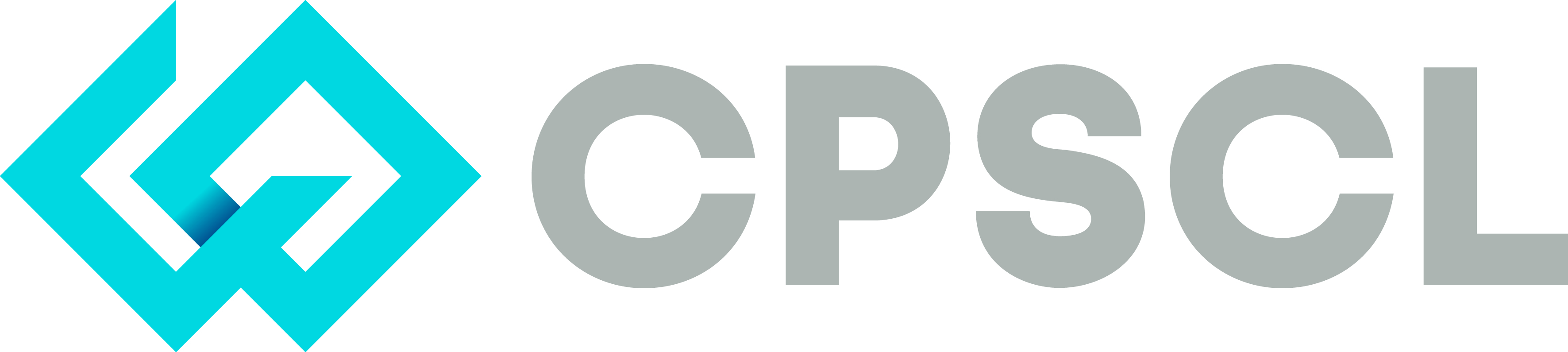 وثيقة دراسة أولية (أنموذج عدد 2)*******الــولايــة......................................................البلـــديـة.....................................................الحـــــي......................................................مشاركة البلدية تتعلق بـاقتراح تمويل مشروع ضمن:الخيار الأول (سقف التمويلات 3 مليون دينار)	الخيار الثاني (سقف التمويلات 7 مليون دينار)	معطيــات حـول البلدية:الموقع الجغرافي: .........................................................................................................المســاحـة الجملية (هكتار): .................................................................................................المســاحـة المغطاة بمثال التهيئة العمرانية: ....................................................................................عدد السكـــان 	: ..................................................................................................عدد الأسر:	..............................................................................................................عدد المساكن 	:..................................................................................................الخاصيات الطبيعية والعمرانية والمعمارية: ...................................................................................التوسع العمراني خلال الـ 25 سنة الأخيرة (هكتار): 	......................................................................الأنشطة الاقتصادية الرئيسية: ..............................................................................................تحيين مثال التهيئة العمرانية:	سنة .....................................................................................التوجهات الرئيسية لمثال التهيئة العمرانية:...................................................................................- نسبـة الربط بالشبكاتتوفر المنشآت الجماعيةمعطيــات حـول الحــــي:الموقع : ....................................................................................................................المعتمدية: ............................................. الدائرة البلدية (إن وجدت): .............................................تغطية الحي بمثـال تهيئـة عمرانية:			نعـم 			لا 	تقديم التوجهات الرئيسية لمثال التهيئة العمرانية في جزئه المتعلق بمنطقة الدراسات:.................................................................................................................................................................................تاريخ تشكل الحي:  	سنة:		...................................................المســاحـة الجملية للحـي: 			...................................................المساحة الجملية المعمّرة (باعتبار الطرقات) : 	............................................ [   ]%عــــدد السكـــان:				...................................................عـــــدد الشباب:  				...................................................عـــــدد العاطلين عن العمل:  		...................................................عــــدد الأسر:				...................................................عـــــدد المساكن:  				...................................................الوضعية العقارية للحي: الأراضي على ملك الدولة أو الخواص؟ هل يتحوز أصحاب المساكن على ىشهائد ملكية؟......................الأنشطة الاقتصادية الرئيسية على أطراف الحي أو بداخله: (تجارية و/أو حرفية و/أو المهن الصغرى و/أو المصالح العمومية، ........................................................................................................................................)الخاصيات والمميزات الطبيعية للحي: ..........................................................................................................................................................................................................................الخواص العمرانية للحي:		COS	[        ]		CUF	[        ]	الوضعيات العقارية:عدد الاسر المقيمة بمسكن على ملكها:	........................................................... [  ] %عدد الأسر المقيمة بمسكن على وجه الكراء:	........................................................... [  ] %نسبة المساكن في طور البناء:			[] %نسبة المساكن المشغولة:				[] %نـوعية المساكن: 				طابق أرضي [  ] %		طابقين أو أكثر [  ] %						فيلا[] %		سكن عربي[  ] %طبيعة المساكن:منفرد أو متوأم (مساحة المقسم تفوق 250 م م) :				[  ] %مجمع أو متلاصق (مساحة المقسم أقل من 250 م م):			[]%جماعي أو نصف جماعي(أكثر من 4 شقق بالبناية) : 			[  ] %حالة البناءات :		حسن   [  ]%	متوسط [  ] %	رديء[  ]% II.1 	نسبـة الربط بالشبكات :II.2 	المنشآت الجماعية المتوفرة بالحي إمكــانيـة تهيئـة الـحــي:1- وجود برنامج أخرى - هل بالحي برامج تدخل ؟ذكرها مع بيان الهيكل المشرف .................................................................تاريخ انطلاق الأشغال ................... تاريخ انتهاء الأشغال ..................... كلفتها.....................مصادر التمويل ...............................................................................................المكونات .....................................................................................................- هل تم اِقتراح التدخل في الحي ضمن إحدى البرامج القطاعية ؟ ذكرها مع بيان الهيكل المشرف...............................تاريخ انطلاق الأشغال ................... تاريخ انتهاء الأشغال ..................... كلفتها .....................مصادر التمويل ...............................................................................................                                                                                              المكونات .....................................................................................................                                                                                                     2- إقامة منشآت جماعية بالحيهل هناك منشأة جماعية مبرمجة من إحدى الهياكل		نعم			لاإذا كان الجواب نعم:الهيكل:	.....................................................................................................المنشأة:	.....................................................................................................السنة:	.....................................................................................................الكلفة:	.....................................................................................................البرنامج الوظيفي:إذا كان الجواب لا:هل ترغب البلدية في برمجة منشأة جماعية		نعم		لاإذا كان الجواب نعم، تحديد نشاطها:	.........................................................................شبابي		رياضي		ثقافي		اقتصادي			أخرى......................إمكانية ربط المنشأة بالشبكات:			الكهرباء		مياه الشرب		التطهير .................تقديم ملخص عن البرنامج الوظيفي:	...........................................................................................تطهيــر المياه المستعملة:	– هل البلدية متبناة من طرف الديوان الوطني للتطهير :			نعـم		    لا   	- هل يوجد مثال مديري لتطهير المدينة :				نعـم		    لا   	- بصدد الإعــداد:							نعـم  		    لا   - هل توجد شبكة تطهير بالحي:					نعـم 		    لا   	- منجزة من قبل:						البلدية[     ]% الديوان الوطني للتطهير [     ]%	- تاريخ إنجاز الشبكة:						سنة ...........	 - حالة شبكة التطهير الموجودة بالحي :				  سيئة 		  متوسطة 	جيدة 	- حالة نقطة ربط الحي	- إمكانية ربط بقية الحي بنفس الشبكة أو نفس النقطة :			   نعم		   لا  - في صورة النفي علّل ذلك :.............................................................................................................................................................................................................- هل هناك ضرورة لتركيز تجهيزات خاصة:			محطة ضخ 		محطة تصريف	.....................................................................................................................	- نوعية المصب النهائي :محطة تصفية: ............................................................................................وادي: .....................................................................................................سبخة: ....................................................................................................بئر جماعية: ..............................................................................................غيره (ذكره): ...............................................................................................4-الطـرقــات والأرصفة:	- طريق أو طرقات ربط الحي بالمدينة:طولها:.......................................................................................................حالتها:....................................................................................................... 	- وجود مشاكل عقارية تعرقل تهيئة الطرقات: ...................................................................................................................................................................................................5- التنـــويــر العمـومـي:	- طرقـات مجهزة بالشبكة:............. متر خطي(....... %) عدد الفوانيس مصنفة حسب نوعيتها:SHP	[     ]HPL	[     ]LED	[     ]...............................................................................................................................	- طرقات غير مجهزة بالشبكة:	......... متر خطي....... %6- ماء صالح للشرب :	- طرقـات مجهزة بالشبكة : ......... متر خطي(....... %)عدد المساكن المرتبطة بالشبكة/ عدد المساكن: ......../.........	- طرقات غير مجهزة بالشبكة......متر خطي (....... %) عدد المساكن .................................................7- تصريف مياه الأمطار:		- هل أن الحي معرض للفيضانات: نعم [    ]   لا [  ] أو كوارث طبيعية أخرى (ذكرها):.......................................................................................................................................................- ضرورة تركيز تجهيزات خاصة للحماية: ....................................................................................................................................................................................................ترتيب عناصر التدخل لتهذيب الحي حسب الأولوية:1-..................................................................		2- ..................................................................		3- ..................................................................		4- ..................................................................		5- ..................................................................تقييم أولي لبرنـامج التـدخـل المقتـرح:البنية الأساسية2- المنشآت الجماعيةالخطة التمويلية:تنفيذ المشروع     الاشراف سيكون مباشرة من قبل البلدية الاعتماد على مكتب دراسات لمرافقة البلدية (AMO)           تكليف وكالة التهذيب والتجديد العمراني (MOD)مــلاحظـــات :أ - وجود موانع قد تعرقل عملية التهيئة:وجود خط كهربائي ذي ضغط عاليوجود إشكال عقاريالقيام بعملية إعادة إسكان................................................................................................................................ب - ملاحظات أخــرى ..........................................................................................................................................................................................................................................التاريخ..../..../....مثال موقعي مستخرج من مثال التهيئة العمرانية يبين حدود الحي(إرفاق صورة لحدود الحي مستخرجة من Google Earth)مثال لمنطقة التدخل (مبين به أرقام/أسماء الأنهج ومختلف الشبكات المتوفرة بالحي )أو مثال موقعي للمنشأة الجماعية (إرفاق صور شمسية للأنهج)قائمة في مناطق التدخلالعناصرنسبة التغطيةطرقات وأرصفةالتنوير العموميتطهير المياه المستعملةتصريف مياه الأمطارالماء الصالح للشرابالمنشأةطاقة استيعابهاتاريخ انجازهادار الثقافةدار الشبابقاعة رياضةأخرى ....................العناصرنسبة التغطيةالكمية (الطول، عدد ن ضوئية،عدد المساكن المرتبطة بالشبكة......)الحالة(ذكر الكمية أو النسبة)الحالة(ذكر الكمية أو النسبة)الحالة(ذكر الكمية أو النسبة)العناصرنسبة التغطيةالكمية (الطول، عدد ن ضوئية،عدد المساكن المرتبطة بالشبكة......)حسنةمتوسطةرديئةطرقات وأرصفةالتنوير العموميتطهير المياه المستعملةتصريف مياه الأمطارالماء الصالح للشرابالمنشأةطاقة استيعابهاتاريخ انجازهاتتطلب الصيانة أو التوسعةاقتصاديةثقافيةشبابيةرياضيةأخرى ..................الـعـنـاصـرالكميـــةملاحظاتكلفـة الوحدة الكلفة الجملية(أد)طرقات........م.خ	تحديد 	نوعية التغطية؟..........................تطهير المياه المستعملة........م.خلا تتجاوز كلفتة %20 ..........................تنوير عمومي........نقطةالتقيد بتركيب فوانيس نوع LED..........................تصريف مياه الأمطار خضراء.........م خ.........................ماء صالح للشراب.........م.خيتعلق في أقصى الحالاتبـ10% من المساكن.........................المجمــــوع…………المنشاةالمساحة المغطاة م2كلفة م2كلفة الربط بالشبكاتالكلفة الجمليةالكلفةمساعدة موظفةمساعدة غير موظفةتمويل ذاتيقرض من الصندوقأخرىالبنية الأساسيةالمنشآت الجماعيةالمجموعالعدداسم النهجالعرضالطولنوعية التدخلنوعية التدخلنوعية التدخلنوعية التدخلنوعية التدخلنوعية التدخلنوعية التدخلنوعية التدخلالكلفةالعدداسم النهجالعرضالطولتعبيد وترصيف الطرقاتتعبيد وترصيف الطرقاتتعبيد وترصيف الطرقاتالتنوير العموميالتنوير العمومي.......................................الكلفةالعدداسم النهجالعرضالطولنوعية التغطيةالكميةالكلفةعدد النقاطالكلفةالكلفة12345678المجموع العامالمجموع العامالمجموع العام.............................................................................................................